National FCE High School AgeCHARACTER COUNTS!® Essay Contest2025 THEME: “TRUSTWORTHINESS”“TRUSTWORTHINESS” is one of Six Pillars of Character®CHARACTER COUNTS!® and Six Pillars of Character®are service marks of the CHARACTER COUNTS!® Coalition, a project of Josephson Institute of Ethics www.charactercounts.org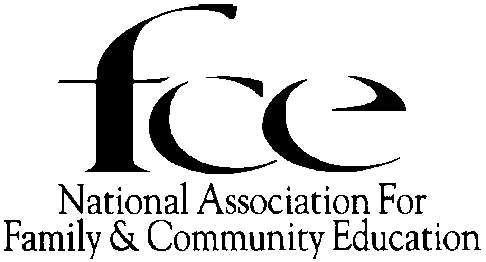 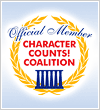 (Name of State ) Association for Family and Community EducationState Website: National Association for Family and Community Education2025 – CHARACTER COUNTS!® Essay Contest – “Trustworthiness”High School Age(All forms are available on the National FCE website www.nafce.org and your state FCE website)The National FCE High School Age CHARACTER COUNTS!® Essay Contest provides students the opportunity to write about the CHARACTER COUNTS!® theme for the current year while learning a little about the FCE organization. It also provides students with the opportunity to earn award funds by winning or placing at the state and national level. The CHARACTER COUNTS!® Essay Contest themes are the following for each year.2025 Trustworthiness2026 Respect2027 Responsibility2028 Fairness2029 Caring2030 CitizenshipThe rules and guidelines for the National, and State, FCE High School Age CHARACTER COUNTS!® Essay Contest are as follows:The Essay Contest is open to all young adults that will be of high school age on the date of the State contest deadline of March 1, 2025.The essay can be written at home, school, or other places that may be available. The essay must be written by the applicant and not by parents, guardians, teachers, friends, or others. The Application Form must be filled out and signed by all necessary signers. The Essay must be written about the current National FCE High School Age CHARACTER COUNTS!® Essay theme. The Essay must be properly formatted with name, title, etc. The Essay must be between 1,000 and 3,000 words.Essays must be typed. Essay InstructionsUsing the theme for the 2025 Contest (Trustworthiness), the writer of the Essay must discuss ideas and thoughts about the following:How did Trustworthiness affect our communities, at the local, state, national and world level, in the past? How does Trustworthiness affect our communities, at the local, state, national and world level, in the present? How will Trustworthiness affect our communities, at the local, state, national and world level, in the future? How does, and will, Trustworthiness, affect you personally now and in the future?Contest Judging and ScoringJudging will be on the following: 10% on the Application form, 80% on the Essay, and 10% on the FCE Knowledge Quiz. A scoring guide and scoring rubric (included) will be used for the judging of the contest. Please read over it carefully for full details on scoring criteria. Judging of all forms, FCE Quizzes, and Essays will be done by at least 3 people. State Contests(Name of State) Association for Family and Community EducationEach State FCE Contest runs from April 1, 2024, to March 1, 2025. All State contest Applications, Essays, and FCE Knowledge Quizzes, must reach the State Contest Coordinator on or before March 1, 2025. Late, or incomplete entries, will NOT be accepted. The State winners and placers of the State contest will be announced by April 15, 2025, or sooner if judging is completed. All Application Forms, Essays, and FCE Knowledge Quizzes, can be submitted via mail, email, or in person.State Contest Coordinator.Name _____________________________________________________________Mailing address _____________________________________________________City ________________________________________ State ________ Zip ______Phone number ______________________________________________________Email _____________________________________________________________Contact your State Contest Coordinator or Scott Teeples, National Contest Coordinator, email: sfteeples@outlook.com, phone: 541-891-6456 if you have any questions. State FCE monetary award funds will be of the following amounts:State 1st Place: $ __________ (check with each state for amount)State 2nd Place: $ __________ (check with each state for amount)State 3rd Place: $ __________ (check with each state for amount)All 1st Place State winners must be submitted to National FCE Headquarters on or before April 15, 2025. National Essay ContestThe rules and guidelines for the National (and State) FCE High School Age CHARACTER COUNTS!® Essay Contest, other than due dates, are the same.  National FCE monetary award funds ** will be of the following amounts:National 1st Place: $500.00National 2nd Place: $300.00National 3rd Place: $200.00** Award funds donated by Keeper’s Corner LLC – Antique, Craft and Collectible Mall – located in Klamath Falls, Oregon; Bonnie and Scott Teeples – plus donations from others, when given. National Association for Family and Community Education2025 - CHARACTER COUNTS!® Essay Contest – “Trustworthiness”High School AgeApplication Form – Please write clearly.Name __________________________________________________________________Mailing address __________________________________________________________City ______________________________County ______________ State ___ Zip _______Cell phone number ________________________________________________________Home phone number ______________________________________________________Email Address ____________________________________________________________High School you currently attend (if applicable) _________________________________Age you will be on March 1, 2025, of the contest year_______ (must be high school age) I certify that I am the one that took the FCE Knowledge Quiz, and I am the person that drafted the essay, and that I am responsible for its content. I did not plagiarize any of the materials but may have used resource materials as needed. I understand that the Essay, the FCE Knowledge Quiz, pictures, videos, and other information, of the winners or placers, may be used, posted, or shared on the State FCE and National FCE websites and other various media sources. I testify that I was the person that drafted the essay and no other person, other than resources, wrote any part of it. Signed by Applicant __________________________________________ Date _________Signed by Parent/Guardian _____________________________________ Date ________National Association for Family and Community Education2025 - CHARACTER COUNTS!® Essay Contest – “Trustworthiness”High School AgeScoring Guide/Rubric(to be filled out by Contest Judge)Applicant’s Name ________________________________________________________School ________________________ State ________Total Points earned ___________Total Points earned _______/100.National Association for Family and Community Education2025 - CHARACTER COUNTS!® Essay Contest – “Trustworthiness”High School AgeFCE Knowledge Quiz(to be filled out, answered, and submitted by contestant)Name _______________________________________ Score______/10 questions.This FCE Knowledge Quiz, along with the Application, the Essay, and other necessary forms must be submitted on or before March 1, 2025.Information to answer these questions can be located on the National FCE website www.nafce.org. Contestants can also use any internet resources or ask FCE members for information. What does the acronym FCE stand for?In what year was the National FCE organization and State FCE organization organized?National FCE __________Your State FCE ___________ (If your state does not have FCE, write “NA.”)Who was the first president of National FCE? Who is the current president of National FCE? Who is the current president of your State FCE?First National FCE president __________________________Current National FCE president ___________________________Current State FCE president ________________________ (If your state does have FCE, write “NA.”) Write the National FCE Mission Statement.Write the National FCE Creed. What are 6 things that FCE does?What is the name of the yearly National FCE Contest that is designed and held for 4th grade students? Where was the 2023 National FCE Conference held?What is the name of the 2023, 4th Grade Essay and Artwork Contest Winner and what state did they come from?Name __________________________________________State __________________________________________ List 6 states that currently have FCE. Area of ContestExcellent.WellGoodPoorDoes Not MeetPoints100 pts. possibleApplication: Filled out correctly and completely. Essay is between 1,000 & 3,000 words in length. 9-10 pts.Meets all the requirements. 6-8 pts.Meets most of the requirements. 3-5 pts.Meets some of the requirements. 1-2 pts.Meets few of the requirements.0 pts.Does NOT meet any of the requirements.10 pts. PossibleScore:Essay:How did Trustworthiness affect our communities, at the local, state, national and world level, in the past? 18-20 pts.Written extremely well with several thoughts, facts, and expressions.13-17 pts.Written well with thoughts, facts, and expressions.6-12 pts. Written with some thoughts, facts, and expressions.1-5 pts. Written with few thoughts, facts, or expressions.0 ptsDoes Not Meet Any of the Requirements.20 pts. PossibleScore:Essay:How does Trustworthiness affect our communities, at the local, state, national and world level, in the present?18-20 pts.Written extremely well with several thoughts, facts, and expressions.13-17 pts.Written well with thoughts, facts, and expressions.6-12 pts. Written with some thoughts, facts, and expressions.1-5 pts. Written with few thoughts, facts, or expressions.0 ptsDoes Not Meet Any of the Requirements.20 pts. PossibleScore:Essay:How will Trustworthiness affect our communities, at the local, state, national and world level, in the future? 18-20 pts.Written extremely well with several thoughts, facts, and expressions.13-17 pts.Written well with thoughts, facts, and expressions.6-12 pts. Written with some thoughts, facts, and expressions.1-5 pts. Written with few thoughts, facts, or expressions.0 ptsDoes Not Meet Any of the Requirements.20 pts. PossibleScore:Essay:How does, and will, Trustworthiness, affect you personally now and in the future? 18-20 pts.Written extremely well with several thoughts, facts, and expressions.13-17 pts.Written well with thoughts, facts, and expressions.6-12 pts. Written with some thoughts, facts, and expressions.1-5 pts. Written with few thoughts, facts, or expressions.0 ptsDoes Not Meet Any of the Requirements.20 pts. PossibleScore:FCE Knowledge Quiz:9-10 pts.Answered 9-10 questions correctly.6-8 pts.Answered 6-8 questions correctly.3-5 pts.Answered 3-5 questions correctly.1-2 pts.Answered 1-2 questions correctly.0 pts.Answered 0 questions correctly.10 pts. PossibleScore: